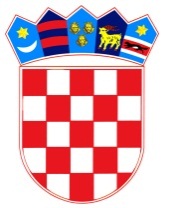           REPUBLIKA HRVATSKAOSJEČKO-BARANJSKA ŽUPANIJA            OPĆINA ŠODOLOVCI                   Općinsko vijećeZAPISNIKsa  5. sjednice Općinskog vijeća Općine Šodolovci održane dana 29. prosinca 2017. godine u Šodolovcima, Ive Andrića 3Sjednica je započela s radom u 19.00 sati.Prisutni vijećnici: Slobodanka Bijelić, Đurđica Ratković, Biljana Đuričić, Vjekoslav Brđanin, Čedomir Janošević, Lazar Telenta, Nikola Grkinić (naknadno se pridružio sjednici), Goran Kovačević, Tomislav Starčević i Goran Penava.Odsutni vijećnici: Slobodanka Matijević.Ostali prisutni: Mile Zlokapa (općinski načelnik), Dragan Zorić (zamjenik općinskog načelnika), Stjepan Ivić (zamjenik općinskog načelnika iz reda pripadnika hrvatskog naroda) i Jovana Avrić (pročelnica JUO općine Šodolovci- ujedno i zapisničar).Predsjednik vijeća pozdravio je sve prisutne i utvrdio kvorum.Predsjednik vijeća upitao je prisutne ima li tko primjedbu ili dopunu za predloženi dnevni red današnje sjednice.Pročelnica Općine Šodolovci  predložila je povlačenje točke Prijedlog Odluke o izmjenama i dopunama Odluke o osnivanju i imenovanju načelnika, zamjenika načelnika i članova Stožera civilne zaštite Općine Šodolovci s dnevnog reda sjednice. Predsjednik Općinskog vijeća predložio je uvrštenje nove točke i to: Prijedlog Odluke o naknadi vijećnicima Općinskog vijeća Općine Šodolovci.Predsjednik Općinskog Vijeća stavio je prijedlog dnevnog reda i njegove dopune na glasovanje, te je jednoglasno prihvaćen slijedeći  DNEVNI RED1. Razmatranje i usvajanje zapisnika sa 4. sjednice Općinskog Vijeća Općine Šodolovci2. Prijedlog Odluke o I. izmjenama i dopunama Proračuna Općine Šodolovci za 2017. godinu,3. Prijedlog I. izmjene i dopune Programa gradnje objekata i uređaja komunalne infrastrukture za 2017. godinu,4. Prijedlog I. izmjene i dopune Programa održavanja komunalne infrastrukture za djelatnosti iz članka 22. stavka 1. Zakona o komunalnom gospodarstvu u 2017. godini,5. Prijedlog I. izmjene i dopune Programa socijalne skrbi Općine Šodolovci za 2017. godinu,6. Prijedlog I. izmjene i dopune Programa javnih potreba u kulturi na području Općine Šodolovci za 2017. godinu,7. Prijedlog I. izmjene i dopune Programa javnih potreba u sportu na području Općine Šodolovci za 2017. godinu,8. Prijedlog I. izmjene i dopune Programa utroška sredstava naknade za zadržavanje nezakonito izgrađenih zgrada u prostoru za 2017. godinu,9. Prijedlog I. izmjene i dopune Programa utroška sredstava šumskog doprinosa za 2017. godinu,10. Prijedlog I. izmjene i dopune Programa utroška sredstava ostvarenih raspolaganjem poljoprivrednim zemljištem u vlasništvu Republike Hrvatske na području Općine Šodolovci za 2017. godinu,11. Prijedlog Analize stanja zaštite i spašavanja na području Općine Šodolovci u 2017. godini,12. Prijedlog Proračuna Općine Šodolovci za 2018. godinu,13. Prijedlog Odluke o izvršenju Proračuna Općine Šodolovci za 2018. godinu,14. Prijedlog Programa socijalne skrbi Općine Šodolovci za 2018. godinu,15. Prijedlog Programa javnih potreba u kulturi Općine Šodolovci za 2018. godinu,16. Prijedlog Programa javnih potreba u sportu Općine Šodolovci za 2018. godinu,17. Prijedlog Programa održavanja komunalne infrastrukture za djelatnosti iz članka 22. stavak 1. Zakona o komunalnom gospodarstvu za 2018. godinu,18. Prijedlog Programa gradnje objekata i uređaja komunalne infrastrukture u 2018. godini,19. Prijedlog Programa utroška sredstava naknade za zadržavanje nezakonito izgrađenih zgrada u prostoru za 2018. godinu,20. Prijedlog Programa utroška sredstava šumskog doprinosa za 2018. godinu,21. Prijedlog Programa utroška sredstava ostvarenih raspolaganjem poljoprivrednim zemljištem u vlasništvu Republike Hrvatske na području Općine Šodolovci za 2018. godinu,22. Prijedlog Plana razvoja sustava civilne zaštite za 2018. godinu,23. Prijedlog Odluke o izmjenama i dopunama Odluke o lokalnim porezima Općine Šodolovci,24. Prijedlog Odluke o naknadi vijećnicima Općinskog vijeća Općine Šodolovci,25. Razno.Vijećnici su se usuglasili kako će Prijedlog izmjena i dopuna Proračuna Općine Šodolovci za 2017. godinu te sve Izmjene i dopune Programa vezanih uz I. izmjene i dopune Proračuna Općine Šodolovci za 2017. godinu, odnosno točke dnevnog reda od točke 02. do zaključno točke 11., pročelnica Jedinstvenog upravnog odjela zajedno obrazložiti te će se o njima zajedno raspravljati te na koncu i glasovati.Također vijećnici su se usuglasili kako će Prijedlog Proračuna Općine Šodolovci za 2018. godinu te sve Programe vezane uz Proračun Općine Šodolovci za 2018. godinu, odnosno točke dnevnog reda od točke 12. do zaključno točke 22., pročelnica Jedinstvenog upravnog odjela zajedno obrazložiti te će se o njima zajedno raspravljati te na koncu i glasovati.Prelazi se na rad prema utvrđenom dnevnom reduTOČKA 1. RAZMATRANJE I USVAJANJE ZAPISNIKA SA 4. SJEDNICE OPĆINSKOG VIJEĆA OPĆINE ŠODOLOVCIPredsjednik Općinskog Vijeća upitao je nazočne ima li netko primjedbu na zapisnik sa 4. sjednice Općinskog Vijeća Općine Šodolovci.Kako primjedbi i prijedloga nije bilo Predsjednik Općinskog Vijeća pozvao je vijećnike da glasuju o prijedlogu zapisnika sa 4. sjednice Općinskog Vijeća.ZA je glasovalo devet (9) vijećnikaPROTIV niti jedan (0)SUZDRŽAN niti jedan (0)Predsjednik vijeća konstatirao je kako je zapisnik usvojen jednoglasno s devet glasova ZA, te je općinsko vijeće Općine Šodolovci donijeloZAKLJUČAKo usvajanju zapisnika sa 4. sjednice Općinskog Vijeća(Zaključak se prilaže zapisniku i njegov je sastavni dio- prilog 1).Općinski vijećnik Nikola Grkinić pridružio se sjednici u 19.05 sati.TOČKA 2. do 11.2. Prijedlog Odluke o I. izmjenama i dopunama Proračuna Općine Šodolovci za 2017. godinu,3. Prijedlog I. izmjene i dopune Programa gradnje objekata i uređaja komunalne infrastrukture za 2017. godinu,4. Prijedlog I. izmjene i dopune Programa održavanja komunalne infrastrukture za djelatnosti iz članka 22. stavka 1. Zakona o komunalnom gospodarstvu u 2017. godini,5. Prijedlog I. izmjena i dopuna Programa socijalne skrbi Općine Šodolovci za 2017. godinu,6. Prijedlog I. izmjene i dopune Programa javnih potreba u kulturi na području Općine Šodolovci za 2017. godinu,7. Prijedlog I. izmjene i dopune Programa javnih potreba u sportu na području Općine Šodolovci za 2017. godinu,8. Prijedlog I. izmjene i dopune Programa utroška sredstava naknade za zadržavanje nezakonito izgrađenih zgrada u prostoru za 2017. godinu,9. Prijedlog I. izmjene i dopune Programa utroška sredstava šumskog doprinosa za 2017. godinu,10. Prijedlog I. izmjene i dopune Programa utroška sredstava ostvarenih raspolaganjem poljoprivrednim zemljištem u vlasništvu Republike Hrvatske na području Općine Šodolovci za 2017. godinu,11. Prijedlog Analize stanja zaštite i spašavanja na području Općine Šodolovci u 2017. godini,Pročelnica Jedinstvenog upravnog odjela predočila je prijedlog Odluke o I. izmjenama i dopunama Proračuna Općine Šodolovci za 2017. godinu. Vijećnicima je detaljno pojašnjen Prijedlog izmjena i dopuna po programima i aktivnosti te po pojedinačnim pozicijama, u sklopu izlaganja o izmjenama i dopunama Proračuna za 2017. godinu pročelnica je pojasnila i izmjene i dopune svakog pojedinog programa.Nakon obrazloženja prijedloga Odluke o I. izmjenama i dopunama Proračuna Općine Šodolovci za 2017. godinu te izmjena i dopuna pojedinačnih Programa vezanih uz izmjene i dopune Proračuna Općine Šodolovci za 2017. godinu od strane pročelnice Jedinstvenog upravnog odjela Predsjednik vijeća otvorio je raspravu te upitao vijećnike javlja li se tko za riječ te ima li itko kakvo pitanje ili pak prijedlog za raspravu. Kako se nitko nije javio za riječ niti je bilo dodatnih pitanja Predsjednik općinskog vijeća stavio je prijedlog Odluke o I. izmjenama i dopunama Proračuna Općine Šodolovci za 2017. godinu te izmjene i dopune pojedinačnih Programa vezanih uz izmjene i dopune Proračuna Općine Šodolovci za 2017. godinu na glasovanje. ZA je glasovalo deset (10) vijećnikaPROTIV niti jedan (0)SUZDRŽAN niti jedan (0)Predsjednik vijeća konstatirao je da je jednoglasno s deset glasova ZA općinsko vijeće Općine Šodolovci usvojilo i donijelo1. Odluku o I. izmjenama i dopunama Proračuna Općine Šodolovci za 2017. godinu (prilog 2)2. I. izmjene i dopune Programa gradnje objekata i uređaja komunalne infrastrukture za 2017. godinu (prilog 3)3. I. izmjene i dopune Programa održavanja komunalne infrastrukture za djelatnosti iz članka 22. stavka 1. Zakona o komunalnom gospodarstvu u 2017. godini (prilog 4)4. I. izmjena i dopuna Programa socijalne skrbi Općine Šodolovci za 2017. godinu (prilog 5)5. I. izmjene i dopune Programa javnih potreba u kulturi na području Općine Šodolovci za 2017. godinu (prilog 6)6. I. izmjene i dopune Programa javnih potreba u sportu na području Općine Šodolovci za 2017. godinu (prilog 7)7. I. izmjene i dopune Programa utroška sredstava naknade za zadržavanje nezakonito izgrađenih zgrada u prostoru za 2017. godinu (prilog 8)8. I. izmjene i dopune Programa utroška sredstava šumskog doprinosa za 2017. godinu (prilog 9)9. I. izmjene i dopune Programa utroška sredstava ostvarenih raspolaganjem poljoprivrednim zemljištem u vlasništvu Republike Hrvatske na području Općine Šodolovci za 2017. godinu (prilog 10)10. Analizu stanja zaštite i spašavanja na području Općine Šodolovci u 2017. godini (prilog 11).TOČKA 12. do 22.12. Prijedlog Proračuna Općine Šodolovci za 2018. godinu,13. Prijedlog Odluke o izvršenju Proračuna Općine Šodolovci za 2018. godinu,14. Prijedlog Programa socijalne skrbi Općine Šodolovci za 2018. godinu,15. Prijedlog Programa javnih potreba u kulturi Općine Šodolovci za 2018. godinu,16. Prijedlog Programa javnih potreba u sportu Općine Šodolovci za 2018. godinu,17. Prijedlog Programa održavanja komunalne infrastrukture za djelatnosti iz članka 22. stavak 1. Zakona o komunalnom gospodarstvu za 2018. godinu,18. Prijedlog Programa gradnje objekata i uređaja komunalne infrastrukture u 2018. godini,19. Prijedlog Programa utroška sredstava naknade za zadržavanje nezakonito izgrađenih zgrada u prostoru za 2018. godinu,20. Prijedlog Programa utroška sredstava šumskog doprinosa za 2018. godinu,21. Prijedlog Programa utroška sredstava ostvarenih raspolaganjem poljoprivrednim zemljištem u vlasništvu Republike Hrvatske na području Općine Šodolovci za 2018. godinu,22. Prijedlog Plana razvoja sustava civilne zaštite za 2018. godinu,Pročelnica Jedinstvenog upravnog odjela predočila je prijedlog Proračuna Općine Šodolovci za 2018. godinu. Vijećnicima je detaljno pojašnjen Prijedlog Proračuna po programima i aktivnosti te po pojedinačnim pozicijama, u sklopu izlaganja o Proračunu za 2018. godinu pročelnica je pojasnila i pojedine programe.Nakon obrazloženja prijedloga Proračuna Općine Šodolovci za 2018. godinu te pojedinačnih Programa vezanih uz Proračun Općine Šodolovci za 2018. godinu od strane pročelnice Jedinstvenog upravnog odjela Predsjednik vijeća otvorio je raspravu te upitao vijećnike javlja li se tko za riječ te ima li itko kakvo pitanje ili pak prijedlog za raspravu. Kako se nitko nije javio za riječ niti je bilo dodatnih pitanja Predsjednik općinskog vijeća stavio je prijedlog Proračuna Općine Šodolovci za 2018. godinu te prijedloge pojedinačnih Programa vezanih uz Proračun Općine Šodolovci za 2018. godinu na glasovanje. ZA je glasovalo deset (10) vijećnikaPROTIV niti jedan (0)SUZDRŽAN niti jedan (0)Predsjednik vijeća konstatirao je da je jednoglasno s deset glasova ZA općinsko vijeće Općine Šodolovci usvojilo i donijelo12. Proračun Općine Šodolovci za 2018. godinu (prilog 12)13. Odluku o izvršenju Proračuna Općine Šodolovci za 2018. godinu (prilog 13)14. Program socijalne skrbi Općine Šodolovci za 2018. godinu (prilog 14)15. Program javnih potreba u kulturi Općine Šodolovci za 2018. godinu (prilog 15)16. Program javnih potreba u sportu Općine Šodolovci za 2018. godinu (prilog 16)17. Program održavanja komunalne infrastrukture za djelatnosti iz članka 22. stavak 1. Zakona o komunalnom gospodarstvu za 2018. godinu (prilog 17)18. Program gradnje objekata i uređaja komunalne infrastrukture u 2018. godini (prilog 18)19. Program utroška sredstava naknade za zadržavanje nezakonito izgrađenih zgrada u prostoru za 2018. godinu (prilog 19)20. Program utroška sredstava šumskog doprinosa za 2018. godinu (prilog 20)21. Program utroška sredstava ostvarenih raspolaganjem poljoprivrednim zemljištem u vlasništvu Republike Hrvatske na području Općine Šodolovci za 2018. godinu (prilog 21)22. Plan razvoja sustava civilne zaštite za 2018. godinu (prilog 22)TOČKA 23.  PRIJEDLOG ODLUKE O IZMJENAMA I DOPUNAMA ODLUKE O LOKALNIM POREZIMA OPĆINE ŠODOLOVCIPročelnica Jedinstvenog upravnog odjela obrazložila je kako je uslijed zakonskih izmjena Zakona o lokalnim porezima, a vezano uz uvođenje te naplatu poreza na nekretnine, potrebno u tome smislu usuglasiti i Odluku o općinskim porezima Općine Šodolovci kojom je također uređeno pitanje poreza na nekretnine na području općine. Kako su iz zakona o lokalnim porezima brisane odredbe koje se tiču navedenog poreza nužno je izvršiti izmjene Odluke te brisati članke koji uređuju pitanje poreza na nekretnine kako bi se uskladio akt općine s važećim zakonom.Nakon obrazloženja Odluke od strane pročelnice Predsjednik vijeća upitao je nazočne javlja li se tko za raspravu. Kako nije bilo daljnjih pitanja niti javljanja za raspravu Predsjednik vijeće stavlja Prijedlog Odluke na glasovanje.ZA je glasovalo deset (10) vijećnikaPROTIV niti jedan (0)SUZDRŽAN niti jedan (0)Predsjednik vijeća konstatirao da je općinsko vijeće jednoglasno s deset glasova ZA donijeloODLUKUo izmjenama i dopunama Odluke o lokalnim porezima Općine Šodolovci (Odluka se prilaže zapisniku i njegov je sastavni dio- prilog 23).TOČKA 24. PRIJEDLOG ODLUKE O NAKNADI VIJEĆNICIMA OPĆINSKOG VIJEĆA OPĆINE ŠODOLOVCIPredsjednik Općinskog vijeća Općine Šodolovci predložio je uvrštenje prijedloga Odluke o naknadama vijećnicima Općinskog vijeća Općine Šodolovci na dnevni red sjednice ali bez konkretnog prijedlog Odluke. Nakon početka rada po navedenoj točki Predsjednik vijeća se obratio nazočnim vijećnicima te ih upitao ima li itko od njih nekakav prijedlog vezano uz ovu Odluku te neka ga iznese kako bi se o istome moglo raspravljati a u konačnici i glasovati.Vijećnik Goran Kovačević predložio je donošenje Odluke kojom bi se povećale postojeće naknade vijećnicima Općinskog vijeća Općine Šodolovci i to na način da bi naknada Predsjedniku vijeća iznosila 1.000,00 kuna mjesečno, naknada zamjenika Predsjednika vijeća 800,00 kuna mjesečno te naknada ostalim vijećnicima 500,00 kuna mjesečno.S druge strane vijećnica Đurđica Ratković i vijećnik Nikola Grkinić iznijeli su kontra prijedlog da ostane na snazi postojeća Odluka kojom je pitanje naknada vijećnicima uređeno na slijedeći način: naknada Predsjednika vijeća iznosi 500,00 kuna mjesečno, naknada zamjenika Predsjednika vijeća iznosi 500,00 kuna mjesečno dok naknada ostalim vijećnicima iznosi 300,00 kuna mjesečno.Predsjednik Općinskog vijeća otvorio je raspravu o navedenim prijedlozima. Nakon iscrpne rasprave provedeno je i glasovanje o svakom od pojedinačnih prijedloga i to na način da je za 1. prijedlog Odluke, prijedlog vijećnika Gorana Kovačevića glasovalo:ZA je glasovalo tri (3) vijećnikaPROTIV sedam (7)SUZDRŽAN niti jedan (0)Nakon glasovanja o prvom prijedlogu Odluke uslijedilo je i glasovanje o 2. prijedlogu Odluke, prijedlog vijećnice Đurđice Ratković i vijećnika Nikole Grkinić o kome se glasovalo na slijedeći način:ZA je glasovalo šest (6) vijećnikaPROTIV tri (3)SUZDRŽAN jedan (1)Kako je nakon provedenog glasovanja utvrđeno da je usvojen prijedlog vijećnika kojim je predviđeno da naknade vijećnicima Općinskog vijeća Općine Šodolovci ostanu jednake kao i do sada odlučeno je da se neće donositi nikakva posebna Odluka vezano uz ovu točku dnevnog reda već će na snazi i dalje ostati te se primjenjivati postojeća Odluka o naknadama vijećnicima Općinskog vijeća Općine Šodolovci.25. RAZNOSjednica je završila u 20.10 sati.Šodolovci, 29. prosinca 2017.ZAPISNIČAR:                                                                                    PREDSJEDNIK VIJEĆA:Jovana Avrić                                                                                             Tomislav StarčevićKLASA: 021-05/17-01/URBROJ: 2121/11-17-Šodolovci, 29.12.2017.